AG 14/05/2019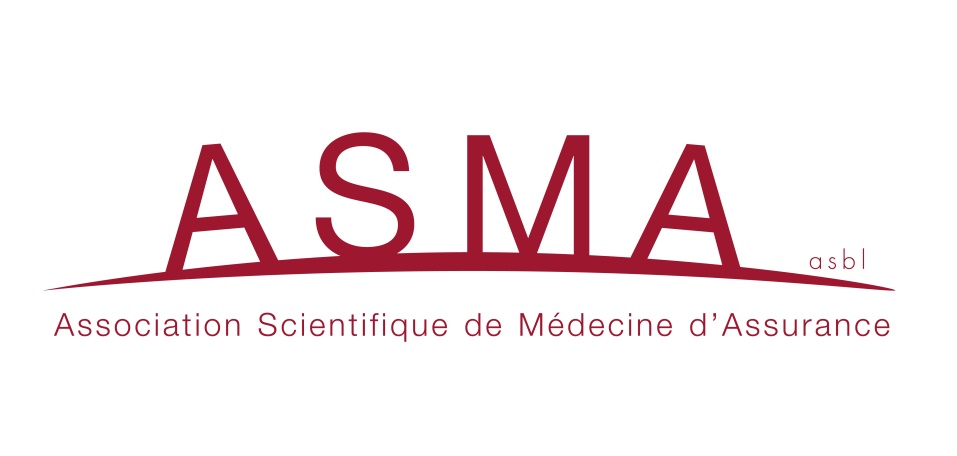 PROCURATION(Un membre effectif de l'A.S.M.A. peut être porteur de maximum 2 procurations)Je soussigné(e), Docteur ………………………………………………donne procuration au Docteur ……………….………………………pour voter en mon nom à l'Assemblée Générale statutaire du 14/05/2019.Signature, Fait à …………………………, le ……/……/2019.